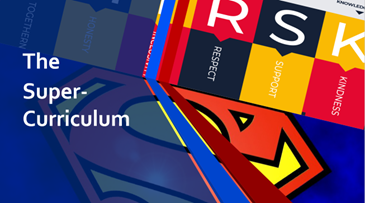 ENGLISH LITERATUREENGLISH LITERATURERead The PDF link contains a comprehensive reading list, covering the examined genres.WatchHere are some short Ted Talks, covering interesting arguments around why we read, how we are conditioned to see the world by what we read, the cultural value of reading and how reading informs our writing. Enjoy and let us know of any others you’ve found – there are lots!Chimamanda Ngozi Adichie: The danger of a single story | TED TalkIseult Gillespie: The wicked wit of Jane Austen | TED TalkStephen Doyle: Art that brings words to life | TED TalkJacqueline Woodson: What reading slowly taught me about writing | TED TalkWebsites Why do we study Eng Lit? Why I Study English literature? | What's Its Importance? | ElifNotesWhy we read: authors and readers on the power of literature | Books | The GuardianWhy do we read literature? | OUPblogAn introduction to a fascinating group of writers and artists, called The Bloomsbury Group. Follow the links and explore their complicated love lives and the way they shaped our world:Lifestyle and Legacy of the Bloomsbury Group | TateBonnie Greer on Virginia Woolf and the Bloomsbury Group | TateGreat dynasties of the world: The Bloomsbury group | Family | The GuardianThe Victorian supernatural | The British Library (bl.uk)  Roger Luckhurst challenges the idea of the 19th century as one of secularisation, exploring the popularity of mesmerism, spiritualism and 'true' ghost stories in the period.SubscriptionsRemember that if you have been accepted onto the 16-19 Bursary, Thirsk Sixth Form College can support you with academic subscriptionsLiterary Review:  Literary Review | For People Who Devour Books The London Review of Books: London Review of Books (lrb.co.uk)Listen Listen to Margaret Attwood Podcasts such as BBC Radio 4 - Bookclub, Margaret Atwood - The Handmaid's Tale or How I Found My Voice: Margaret Atwood on Apple PodcastsBBC Radio 4 - Bookclub, Khaled Hosseini - The Kite RunnerVisit Welcome to Shakespeare's Globe | London (shakespearesglobe.com)Go to Stratford-upon-Avon, home of the RSC Royal Shakespeare Theatre | Royal Shakespeare Company (rsc.org.uk)Life of Byron - Newstead AbbeyCloser to home, why not visit Haworth, known as the home of the Brönte sisters. Explore the pretty historic village and take an inspiring walk on the Yorkshire Moors which inspired the sisters.If the gothic novel is more to your taste, you could visit Whitby for the ‘Gothic Weekend’ clutching your copy of Bram Stoker’s ‘Dracula’.Courses MOOCs ( Massive Open Online Courses) – learn about your interests and bolster your CV. Three main providers are:FutureLearn: Online Courses and Degrees from Top UniversitiesedX | Free Online Courses by Harvard, MIT, & more | edXOpen Learning - OpenLearn - Open UniversityJust make sure you look for the free courses. You can complete some courses and only have to pay to receive the certificate. If you are a Bursary student, remember that the Student Discretionary Bursary can pay for certification or courses. Competitions Cambridge University offer a competition for year 12 students of English Literature, with the Gould Prize for the winner of the best essay:Gould prize for essays in English Literature - Trinity College CambridgeApps Work experience ideasThe local library is always looking for help. Try getting involved with their young reader scheme over the summer holiday – you may have taken part yourself, years ago?Contact publishing houses, to see what opportunities there are.